Assessment Guidance Risk AssessmentRisk AssessmentRisk AssessmentRisk AssessmentRisk AssessmentRisk Assessment for the activity ofOASIS Winter Ball
Time: 6:30pm – midnight (8th of December)
Location: Leonardo Royal Hotel Southampton Grand Harbour SO15 1AGOASIS Winter Ball
Time: 6:30pm – midnight (8th of December)
Location: Leonardo Royal Hotel Southampton Grand Harbour SO15 1AGDate22/11/22Unit/Faculty/DirectorateABACUSAssessorSilvia Siew Ling KhoSilvia Siew Ling KhoLine Manager/SupervisorEmmy WingSigned offEmmy WingEmmy WingPART A PART A PART A PART A PART A PART A PART A PART A PART A PART A PART A (1) Risk identification(1) Risk identification(1) Risk identification(2) Risk assessment(2) Risk assessment(2) Risk assessment(2) Risk assessment(3) Risk management(3) Risk management(3) Risk management(3) Risk managementHazardPotential ConsequencesWho might be harmed(user; those nearby; those in the vicinity; members of the public)InherentInherentInherentResidualResidualResidualFurther controls (use the risk hierarchy)HazardPotential ConsequencesWho might be harmed(user; those nearby; those in the vicinity; members of the public)LikelihoodImpactScoreControl measures (use the risk hierarchy)LikelihoodImpactScoreFurther controls (use the risk hierarchy)Road traffic accidentCollision of vehicles causing serious injuriesEvent attendees and organisers2510Location and route to venue shared on social media before event to ensure all attendees are aware that travelling to and from venues is attendees’ own responsibility.Venue chosen is known to UoS studentsEvent organisers will be available to direct people between venues.Attendees are encouraged (but not expected) to look out for each other and check in throughout the evening whenever possible.Attendees and organisers are to be aware and considerate of other pedestrians and road users, keep disturbance and noise down.224Venues chosen are local and easily accessibleAll incidents are to be reported on the as soon as possible ensuring the duty manager/health and safety officer have been informed.Follow SUSU incident report policyAttendees getting lost or leaving without anybody being awareThroughout the event, attendees may decide to leave without notice or get lost during their journeyEvent organisers, event attendees339If a person leaves without warning all efforts will be done to locate them. Stress however that attendees224Follow SUSU incident report policyCall emergency services as requiredAlcoholic beveragesInjuries due to excessive consumption Event attendees and organisers2510The event will be supervised the committee members of each attending society. Ideally, they will not drink excessively during the event.Trained staff should be aware and watch for people who likely consumed a lot of alcohol. Any suspicious behaviour is to be reported to available staff.The organisers have confirmed the premise is licensed. Action organisers (b).Consumption of alcohol will take place at a licensed premise (Leonardo Royal Hotel). The conditions on the license will be adhered to and alcohol will not be served to customers who have drunk to excess.Games involving binge drinking or the consumption of excessive amounts of alcohol are not to be undertaken at this event.Society to follow Code of Conduct/Expect Respect policy236Members are responsible for their individual safety and are expected to act sensibly. Taxis/SUSU Safety Bus will be called if required.If attendees need to be accompanied to the hospital, any available committee member will follow along.Attendees are advised to avoid leaving their drinks unattended; suspicion of spiked drinks must be reported (try to retain the drink for testing)All incidents are to be reported as soon as possible, ensure the duty manager/health and safety officer have been informed.Follow SUSU incident report policyAdverse weather conditionsRisk of injuries or illnessesEvent organisers and attendees4312Lead organiser to check weather conditions prior to eventWarn attendees to prepare appropriate clothing and footwear via social media339If adverse weather should continue throughout the day and into the evening, event should be cancelled or postponed to a later date.Covid-19Contraction of Covid-19Event organisers and attendees2510Attendees will be told to not attend if they show covid-19 symptoms133No further controls, attendees are responsible their own wellbeingCostumes/Fancy DressProps/costumes causing injury or offenceEvent attendees, members of the public122Members are responsible for their own possessions and use of themNo specific theme for this event (unlikely to cause offence). Any participant wearing items deemed offensive will be asked to remove them.Society to follow and share with members the Code of Conduct/SUSU Expect Respect policy122SUSU Expect Respect policy to be followedAllergiesAllergic reactions to food and drinks consumedEvent organisers, event attendees248Possible allergies for attendees were taken note of through use of google formsAttendees are responsible for their own welfare in such instances155Call emergency services and alert committee members as well as available staff membersPART B – Action PlanPART B – Action PlanPART B – Action PlanPART B – Action PlanPART B – Action PlanPART B – Action PlanPART B – Action PlanRisk Assessment Action PlanRisk Assessment Action PlanRisk Assessment Action PlanRisk Assessment Action PlanRisk Assessment Action PlanRisk Assessment Action PlanRisk Assessment Action PlanPart no.Action to be taken, incl. CostBy whomTarget dateReview dateOutcome at review dateOutcome at review dateOrganisers to ensure they have shared and read Expect respect policy with membersOrganisers25/11/2227/11/22All major incidents will be logged with SUSU the following dayOrganisers27/11/2228/11/22Weather check prior to the eventOrganisers26/11/2228/11/22Organisers will remind attendees to give notice if experiencing/developed covid-19 symptoms before/after the eventOrganisers26/11/2227/11/22Responsible manager’s signature: 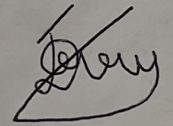 Responsible manager’s signature: Responsible manager’s signature: Responsible manager’s signature: Responsible manager’s signature: 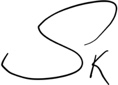 Responsible manager’s signature: Responsible manager’s signature: Print name: Emmy WingPrint name: Emmy WingPrint name: Emmy WingDate: 23/11/22Print name: Silvia Siew Ling KhoPrint name: Silvia Siew Ling KhoDate 23/11/22EliminateRemove the hazard wherever possible which negates the need for further controlsIf this is not possible then explain whySubstituteReplace the hazard with one less hazardousIf not possible then explain whyPhysical controlsExamples: enclosure, fume cupboard, glove boxLikely to still require admin controls as wellAdmin controlsExamples: training, supervision, signagePersonal protectionExamples: respirators, safety specs, glovesLast resort as it only protects the individualLIKELIHOOD5510152025LIKELIHOOD448121620LIKELIHOOD33691215LIKELIHOOD2246810LIKELIHOOD11234512345IMPACTIMPACTIMPACTIMPACTIMPACTImpactImpactHealth & Safety1Trivial - insignificantVery minor injuries e.g. slight bruising2MinorInjuries or illness e.g. small cut or abrasion which require basic first aid treatment even in self-administered.  3ModerateInjuries or illness e.g. strain or sprain requiring first aid or medical support.  4Major Injuries or illness e.g. broken bone requiring medical support >24 hours and time off work >4 weeks.5Severe – extremely significantFatality or multiple serious injuries or illness requiring hospital admission or significant time off work.  LikelihoodLikelihood1Rare e.g. 1 in 100,000 chance or higher2Unlikely e.g. 1 in 10,000 chance or higher3Possible e.g. 1 in 1,000 chance or higher4Likely e.g. 1 in 100 chance or higher5Very Likely e.g. 1 in 10 chance or higher